                                     Открытый урок по русскому языку в 4 а кл.                                                Тема: « Личные местоимения»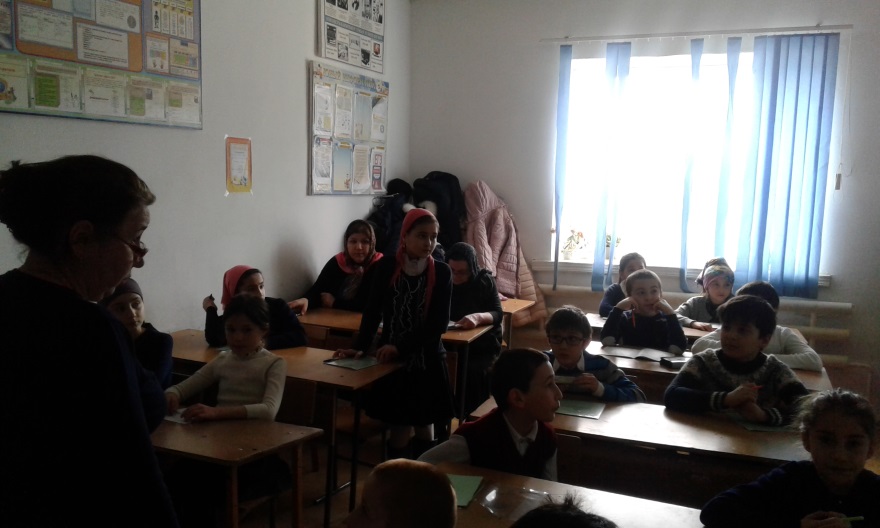 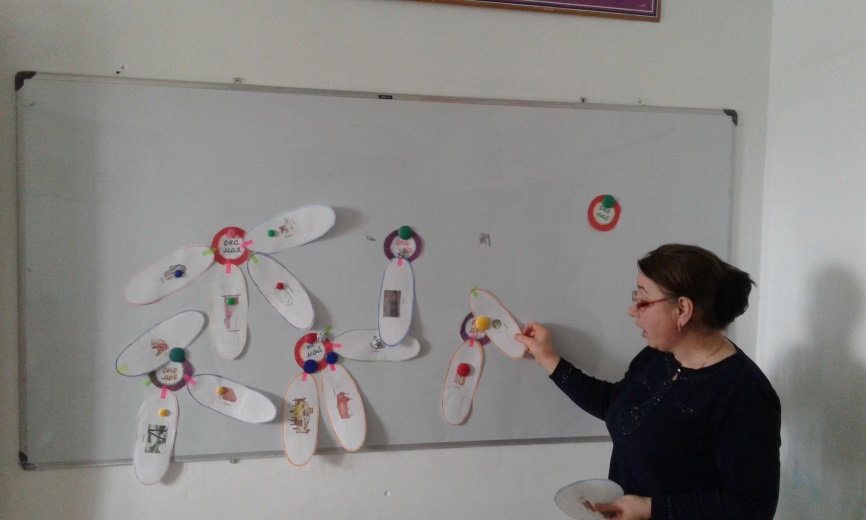 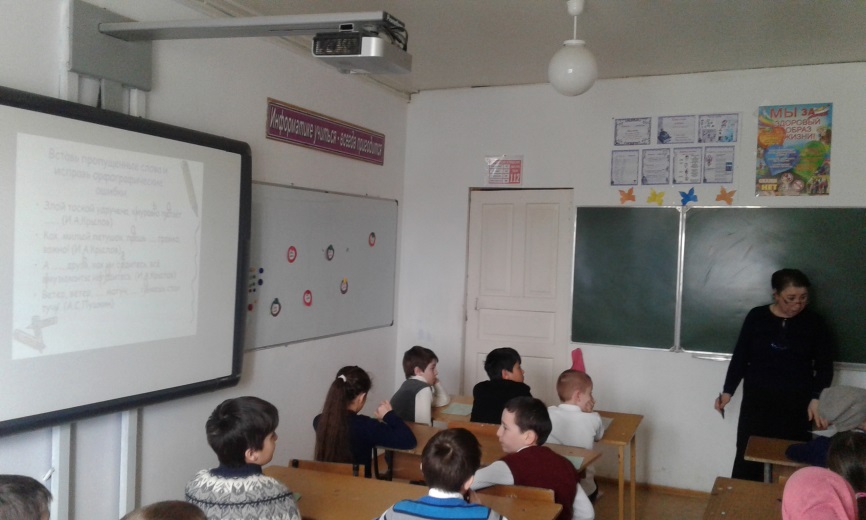                                           провела - Гусейнова Дж. Б.